All About MeImportant People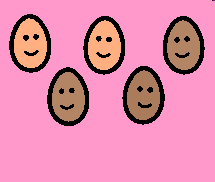 My journey so far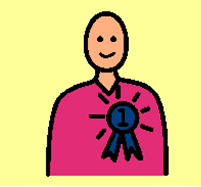 How others describe me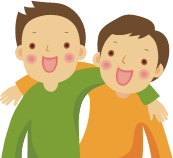 The best way to communicate with me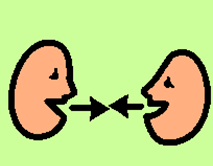 Things I like doing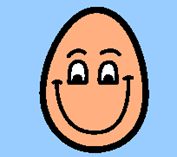 My dreams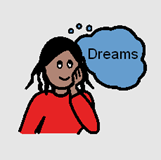 What is important to me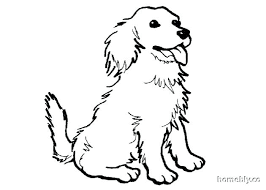 The best ways to help me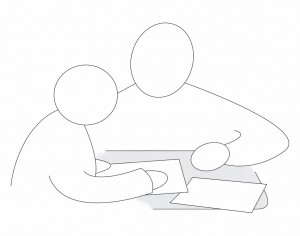 